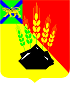 АДМИНИСТРАЦИЯ МИХАЙЛОВСКОГО МУНИЦИПАЛЬНОГО РАЙОНА РАСПОРЯЖЕНИЕ
30.10.2019                                          с. Михайловка                                                        № 859-раОб условиях приватизации муниципального имущества – нежилых зданий и объекта, подлежащего разборуВ соответствии с Федеральным законом от 21.12.2001 № 178-ФЗ 
«О приватизации государственного и муниципального имущества», постановлением Правительства РФ от 22.07.2002 № 549 «Об утверждении Положений об организации продажи государственного или муниципального имущества посредством публичного предложения и без объявления цены», решениями Думы Михайловского муниципального района от 24.06.2016 № 94 «Об утверждении Положения о приватизации муниципального имущества Михайловского муниципального района», от 24.01.2019 № 348 «О Прогнозном плане (программе) приватизации муниципального имущества Михайловского муниципального района на 2019 год», на основании протокола аукционной комиссии № 4 от 28.05.2019:1. Установить способ приватизации муниципального имущества, указанного в приложении к распоряжению – продажа муниципального имущества без объявления цены.2. Управлению по вопросам градостроительства, имущественных и земельных отношений администрации Михайловского муниципального района (Балабадько Ю.А.):2.1. Подготовить информационное сообщение о продаже муниципального имущества;2.2. Обеспечить размещение информационного сообщения о продаже объектов муниципальной собственности на официальном сайте торгов Российской Федерации в информационно-телекоммуникационной сети «Интернет» (www.torgi.gov.ru), на официальном сайте администрации Михайловского муниципального района, в общественно-политической газете «Вперед» Михайловского муниципального района;2.3. Осуществить продажу нежилых зданий и объекта, подлежащего разбору, указанных в пункте 1 настоящего распоряжения, в порядке, установленном законодательством Российской Федерации.3. Муниципальному казенному учреждению «Управление по организационно-техническому обеспечению деятельности администрации Михайловского муниципального района» (Горшков А.П.) разместить настоящее распоряжение на официальном сайте администрации Михайловского муниципального района.4. Контроль за исполнением настоящего распоряжения оставляю за собой.Глава Михайловского муниципального района –Глава администрации района                                                       В.В. АрхиповПриложениек распоряжению администрации Михайловского муниципального районаот 30.10.2019 № 859-раПеречень муниципального имущества Михайловского муниципального района, подлежащего приватизации Номер ЛотаНаименование и характеристика объектаМестополо-жение объектаПлощадь , кв.мГод постройки 1Нежилое здание школы, фундамент бетонный ленточный, материал стен кирпич, крыша шифер по обрешетке, полы дощатые по лагам, кадастровый номер 25:09:000000:570с. Васильевка, ул. Гарнизонная, 21650,9 19572Нежилое здание школы, фундамент железобетонные блоки, материал стен кирпич, крыша шифер, полы бетонные, кадастровый номер 25:09:290101:289с. Степное, ул. Совхозная, 371166,9 19833Нежилое здание котельной с оборудованием, не пригодным для дальнейшей эксплуатации, фундамент бетонный ленточный, материал стен кирпич, крыша шифер, полы бетон, кадастровый № 25:09:120101:2387с. Ивановка, ул. Колхозная, 997,4 19754Нежилое здание котельной бывшей школы, подлежащее разбору на стройматериалы, строительный объем 465 куб.м, реестровый № 2583с. Васильевка, ул. Гарнизонная, 2 100,0 1957